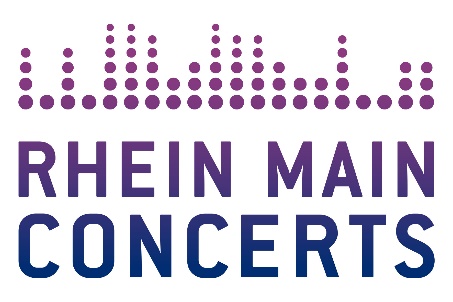 BÖHSE ONKELZ
40 Jahre – Die JubiläumsshowOnkelz feiern Bandjubiläum mit sechs Konzerten in Frankfurt 
Vorverkaufsstart am Donnerstag, den 5. März 2020 – 16.00 Uhr
Frankfurt, 27. Februar 2020 – Pünktlich zur Veröffentlichung ihres neuen selbstbetitelten Albums (VÖ: 28.02 Matapaloz/Tonpool) und vor dem Start der restlos ausverkauften  Hallentournee im April 2020, lüften die Böhsen Onkelz das große Geheimnis um die Frage, wie die vier Frankfurter ihr 40. Bandjubiläum feiern werden: Eine Jubiläumswoche mit sechs Konzerten in Frankfurt. Fr	28.08.2020	Das Bett / Frankfurt 
Sa	29.08.2020	Das Bett / Frankfurt 
Di	01.09.2020	Hugenottenhalle / Neu-Isenburg
Mi	02.09.2020	Jahrhunderthalle / Frankfurt
Fr	04.09.2020	Waldstadion / Frankfurt
Sa	05.09.2020	Waldstadion / FrankfurtDiese Orte sind natürlich nicht zufällig gewählt. Rund um den Henninger-Turm in Sachsenhausen, wo die Onkelz in den Achtzigern fast jedes Wochenende die Gegend unsicher gemacht haben, arbeiten sie sich in einem Radius von 20km durch die eigene musikalische Geschichte. Sprichwörtlich von ganz unten, nach ganz oben. Wichtiges zum Vorverkauf:Am Donnerstag, den 5. März 2020 – 16.00 Uhr startet der Vorverkauf Tickets für die beiden Stadionshows im Frankfurter Waldstadion (4.9. und 5.9.) unter folgendem Link:40 Jahre Onkelz Ticketshop: 	bo40.myticket.deRegistrierung Club- und Hallenshows:Die Vergabe des Vorkaufsrechts für die für die Shows im Club Das Bett, Hugenottenhalle und Jahrhunderthalle erfolgt im Losverfahren. Die Registrierung ist ab sofort bis Dienstag, 10.03. um 16 Uhr, unter folgendem Link möglich:   www.myticket.de/de/tomBOlaLosverfahren Club- und Hallenshows:Am Mittwoch, 11.03.2020 um 16 Uhr erhalten die Gewinner des Losverfahrens einen Code per E-Mail. Der Code berechtigt für 24 Stunden zum Ticketkauf ab Donnerstag, 12.03.2020 um 16 Uhr für eines der folgenden Konzerte der Jubiläumswoche:Fr	28.08.2020	Das Bett / Frankfurt Sa	29.08.2020	Das Bett / Frankfurt Di	01.09.2020	Hugenottenhalle / Neu-IsenburgMi	02.09.2020	Jahrhunderthalle / Frankfurt Wird der Gewinn nicht innerhalb der 24 Stunden eingelöst, verfällt dieser, und wird erneut verlost. Pro Bestellung können maximal 2 Tickets unter folgendem Link erworben werden: bo40.myticket.deDer Verkauf der Tickets erfolgt ausschließlich über Käuferpersonalisierung. Weitere Infos unter (FAQ): www.myticket.de/de/faq-boehse-onkelz/ Weitere Informationen unter: www.onkelz.de
BÖHSE ONKELZ40 Jahre – Die Jubiläumsshow
Präsentiert von Metal Hammer

Örtliche Durchführung: FOH Rhein Main Concerts GmbH
Tourneeveranstalter: Wizard Promotions Konzertagentur GmbHWeitere Informationen sowie Pressematerial unter www.rheinmainconcerts.deLike us facebook.com/RheinMainConcerts Follow us instagram.com/rheinmainconcerts & twitter.com/rheinmainliveTickets sind unter www.myticket.de sowie telefonisch unter 01806 – 777 111 (20 Ct./Anruf – Mobilfunkpreise max. 60 Ct./Anruf) und bei den bekannten Vorverkaufsstellen erhältlich.